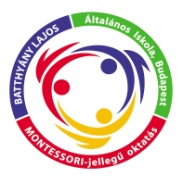 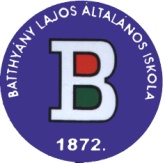 BUDAPEST I. KERÜLETI BATTHYÁNY LAJOSÁLTALÁNOS ISKOLA1015 BUDAPEST, BATTHYÁNY UTCA 8.		TEL./FAX.: +3612016282OM szám: 034789Tisztelt szülők!Tárgy: Tájékoztatás az iskolai munkarendrőlA köznevelési államtitkár bejelentése és a Magyar Közlönyben megjelentek szerint a járványveszéllyel kapcsolatos iskolákat érintő intézkedések az alábbiak szerint változnak:A Magyar Közlöny 42. számában ( (2020. március 14. szombat) – 1102/2020 III. 14. Korm. határozat: a koronavírus miatt a köznevelési és szakképzési intézményekben új munkarend bevezetéséről) megjelent Korm. határozat, mely a köznevelési intézményekben a digitális munkarend kihirdetéséről szól továbbra is érvényben marad a tanév végéig, azaz 2020. június 15.-ig.A tanév hossza sem változik, az utolsó tanítási nap: június 15.-e (hétfő)Június 2-16.-ig az iskoláknak engedélyezik a pedagógusok és tanulók oktatási célú találkozását: kiscsoportos konzultációk, egyéni felkészítés, esetlegesen lemaradó tanulók felzárkóztatása. Azaz tanulást támogató foglalkozások szervezhetők és a diákok felügyeletét tudjuk biztosítani. 
A digitális munkarend, mivel nem változik, tanórát és tanórán kívüli foglalkozást ebben az időben nem tarthatunk.Június 16-26. közötti időszakban a felügyeletet biztosítjuk, amennyiben szükséges gyermekeiknek. Ezen felül napközis táborok szervezhetők. Azt is szeretnénk felmérni, hogy június 29. és augusztus 31. között előreláthatólag ki venne igénybe nyári gyermekfelügyeletet. 
Kérem amennyiben az adott időpontokra igénylik gyermekeik bent tartózkodását, május 25-e hétfő 10.00 óráig jelezzék azt a Kréta rendszeren keresztül illetve a titkarsag@batthisk.sulinet.hu e-mail címen. A mellékelt táblázatokat kérjük töltsék ki és küldjék vissza a megadott elérhetőségre. Nagyon fontos a határidő betartása tanáraink munkarendjének meghatározása érdekében, hiszen a digitális oktatással párhuzamos feladatokat kell ellátnunk.A Magyar Közlöny 114. számában (2020. május 20.) a 215/2020 (május 20.) Korm. rendelet 3, §-ában található a nyári táborok szervezésével kapcsolatos rendelkezések. Ennek alapján „ottalvós” táborok megszervezésére is sor kerülhet.A járványhelyzet miatt a ballagás és a tanévzáró ünnepély hagyományos formában sajnos nem tartható meg, tömeges összejövetelnek minősül. Természetesen nyolcadikosainktól szeretnénk a lehetőségeken belül méltó módon elbúcsúzni, a meglepetés folyamatban van.A tankönyvek visszaszedésével kapcsolatban is tájékoztatót fogunk kiküldeni, a részletes beosztást mellékelve. Az időpontok évfolyamokra lesznek meghatározva. Előreláthatólag június 4-5-én: 3., 4. évfolyam, június 8-ai héten felsős évfolyamok.A tankönyvek visszaadásával egyidőben kérjük, hogy a tanulói szekrények teljes kiürítését is tegyék meg a szülők, a nyári szekrényekre vonatkozó fertőtlenítő nagytakarítás érdekében.A tanulói szekrénykulcsokat is ezzel párhuzamosan kell leadniuk, kérjük ezeket is készítsék elő egy borítékba vagy egy papírba becsomagolva (név, osztály, szekrényszám).Mindannyiunknak kitartást szeretnék kívánni még erre a pár hétre, remélem, utána jöhet a jól megérdemelt nyári szünet, mely felhőtlenebb kikapcsolódást is fog egyben jelenteni Batyis közösségünk minden tagja számára.Tisztelettel és köszönettel:Támbáné Bálint ÁgnesIntézményvezetőBudapest I. Kerületi Batthyány Lajos Általános IskolaJúnius 2-16.Tanulást támogató foglalkozások és diákok felügyelete.A diák neve:Osztálya:Hányadikától kéri:Hányadikáig kéri:Hány órától:Hány óráig:Június 16-26.FelügyeletA diák neve:Osztálya:Hányadikától kéri:Hányadikáig kéri:Hány órától:Hány óráig:június 29 - augusztus 31.Nyári gyermekfelügyeletA diák neve:Osztálya:Hányadikától kéri:Hányadikáig kéri:Hány órától:Hány óráig: